教育部國民及學前教育署112年度「運用Wordwall.net網站融入英語課程教學」教案徵稿比賽辦法目的    為加強數位科技應用能力，國立臺灣師範大學酷英團隊採購「數位遊戲式教材」(Wordwall.net) 網址：https://wordwall.net/，提供英文科專任教師申請使用。教師只需要四個步驟輸入內容即可完成遊戲與練習，相同內容也可自動轉換成不同的遊戲模板提供學生練習或測驗。為鼓勵國中小英語教學者將科技及數位學習融入英語教學中，突破傳統授課方式，爰辦理「運用Wordwall.net網站融入英語課程教學」教案徵稿比賽，邀請全國國中小教師以Wordwall.net進行課程研發及教學方案設計活動。本次比賽成果將公告於相關網站、平臺及粉絲專頁，俾後續提供國中小英語教學者交流分享及推廣，以強化全國國中小學生英語學習成效。主辦單位：教育部國民及學前教育署承辦單位：國立臺灣師範大學參賽對象：全國公私立國中小英文科教師，包含代理及代課教師，分為國中組及國小組進行評選。收件時間112年9月15日（星期五）至112年10月16日（星期一）下午6時止，以表單傳送日期時間為憑。	▲ 注意：參賽者於繳交期限前可不限次數繳交資料，但將會以其最後繳交(以表單傳送日期時間為憑)之資料作為其參賽作品。相關資料繳交方式參賽規則以個人為單位，每人參賽作品以三件為限。一件參賽作品一份報名表、一個參賽類別。參賽作品不得為另參加或已參加其他公開競賽之得獎作品。教案內容請勿出現可辨識參賽者身分之相關資訊。參賽作品於本競賽以外之媒體刊載時，均需註明該作品曾參加本競賽。參賽作品內容以自行設計為主，作品引用素材應符合智慧財產權相關規定，如有違反，經有關機關處罰確定者，取消其獎勵資格，並追繳其獎狀、獎金，且相關法律責任由參賽者自行負責。參賽作品之著作財產權仍屬於原作者所有，而主辦單位及承辦單位擁有非專屬無 償使用權，得以任何形式及方式無償公開展示及重製發行。參賽作品請自行備份。作品格式請使用Wordwall.net資源設計教案，請設計4-6週課程並至少使用6種Wordwall模板。教案撰寫需統一使用附件二之教案模板。作品可包含多個數位內容，如學習單、測驗題、圖片、影片及配合教案所拍攝之影片等。作品至多15頁，請以*.pdf、*.pptx及*.mp4等常見格式製作教材。作品中如有引用或擷取圖片、影像及文字等等，請標明來源出處。每件教案作品可上傳附件至多五件，亦鼓勵將附件以雲端連結(需開啟允許任何人檢視權限)形式放置於教案作品內，減少檔案數量。評選辦法由承辦單位聘請相關領域之專家學者組成評審團，進行教案作品審查。評分項目及比例請見下表。獎勵辦法參賽類別依照參賽對象服務學校分為國小組及國中組，各組選出前三名及佳作、評審獎。各組作品未達評選基準者，得予從缺；主辦單位及承辦單位並得依據實際參賽情形綜合調整各組獎勵名額或增設評審獎，以資鼓勵。獎項及獎勵名額詳如下表：領獎方式：教案評選結束後，得獎名單預計於112年11月中旬公告於平臺及臉書粉絲專頁。酷英平臺：https://www.coolenglish.edu.tw/酷英臉書粉絲專頁：https://www.facebook.com/coolenglish.tw/比賽洽詢洽詢信箱：coolenglishhelp@gmail.com洽詢專線：(02)8979-4155（週一至週五上午9:30至下午5:00）以上如有未盡事宜，主辦單位及承辦單位保有隨時修改及補充本比賽內容之權利。本人參與教育部國民及學前教育署112年度「運用Wordwall.net網站資源融入英語課程教學」教案徵稿比賽，同意將參賽作品之著作權利 (含製作時一切材料、影像、畫面、錄音等項之智慧財產權)，無償授權予教育部國民及學前教育署委辦之英語線上學習平臺計畫使用，包含無限制重製、公開播放、網路公開傳輸等權利。立授權書人姓名：身分證字號：聯絡地址：聯絡電話：中  華  民  國　　　年　　　月　　　日附件二 教案模板112年度「運用Wordwall.net資源融入英語課程教學」教案徵稿比賽填寫說明：1. 請以新細明體，12級字體、單行間距打字。2. 表格得視需求自行延伸，亦可於前後添加內容。3. 其他規定請參照辦法之「六、參賽規則」與「七、作品格式」說明。繳交期限繳交資料繳交方式【112年10月16日（星期一）下午6時止】報名表填寫Google 表單表單連結：https://forms.gle/wAnH9GaUF66phGuYA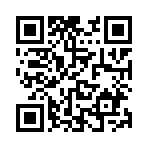 【112年10月16日（星期一）下午6時止】教案作品填寫Google 表單表單連結：https://forms.gle/wAnH9GaUF66phGuYA【112年10月16日（星期一）下午6時止】著作權授權同意書(須為本人親簽之掃描檔)填寫Google 表單表單連結：https://forms.gle/wAnH9GaUF66phGuYA評分項目權重說明Wordwall資源運用50%符合本次徵選目的與精神，透過Wordwall資源，有效加強學生英語能力。教學活動安排設計25%目標具體、內容完整，設計理念、教案取材、教學方法、內容及評量方法符合主題。創新性15%教學設想及教學創意具創新性，教材種類與呈現方式，能達到教學目標及啟發學生之學習興趣。成果以多媒體呈現10%教學活動設計之試教成果透過多媒體（如：圖片、照片、錄音、影片等）呈現。總計100%獎項獎勵名額第一名獎金5,000元教育部國民及學前教育署獎狀國中教師組2名國小教師組2名第二名獎金4,000元教育部國民及學前教育署獎狀國中教師組4名國小教師組4名第三名獎金3,000元教育部國民及學前教育署獎狀國中教師組8名國小教師組8名佳作獎金2,000元教育部國民及學前教育署獎狀國中教師組10名國小教師組10名評審獎獎金1,500元教育部國民及學前教育署獎狀國中教師組12名國小教師組12名附件一著作權授權同意書教案名稱教案名稱領域 / 科目單元名稱（教學主題）單元名稱（教學主題）教學對象教學對象教學時間設計理念設計理念領綱核心素養領綱核心素養學習重點學習表現學習重點學習內容融入議題融入議題教學/學習目    標教學/學習目    標課程架構課程架構使用Wordwall資源(wordwall遊戲連結)使用Wordwall資源(wordwall遊戲連結)其他教材來源其他教材來源教學活動流程時間教學資源 / 設備評量方式